Уважаемые жители
Бутурлиновского городского поселения!

В период отопительного сезона неосторожное обращение с огнем, электронагревательными приборами становится наиболее частой причиной пожаров в жилых домах. Соблюдение правил пожарной безопасности поможет избежать беды.
Важно не допускать:
- эксплуатацию неисправных печей и дымоходов;
- эксплуатацию не сертифицированных электронагревательных приборов, в том числе для подогрева двигателей автотранспорта;
-игр детей с огнем.
Не оставляйте включенными газовые приборы без контроля и не используйте газовые приборы для обогрева помещений. Не пользуйтесь поврежденной электропроводкой и неисправными электроприборами, не оставляйте их без присмотра.
Уважаемые бутурлиновцы! Будьте осторожны и внимательны при обращении с огнем и вещами, способными к самовозгоранию.
При обнаружении пожара немедленно сообщайте об этом по телефонам 01 или 112.


Администрация Бутурлиновского городского поселения.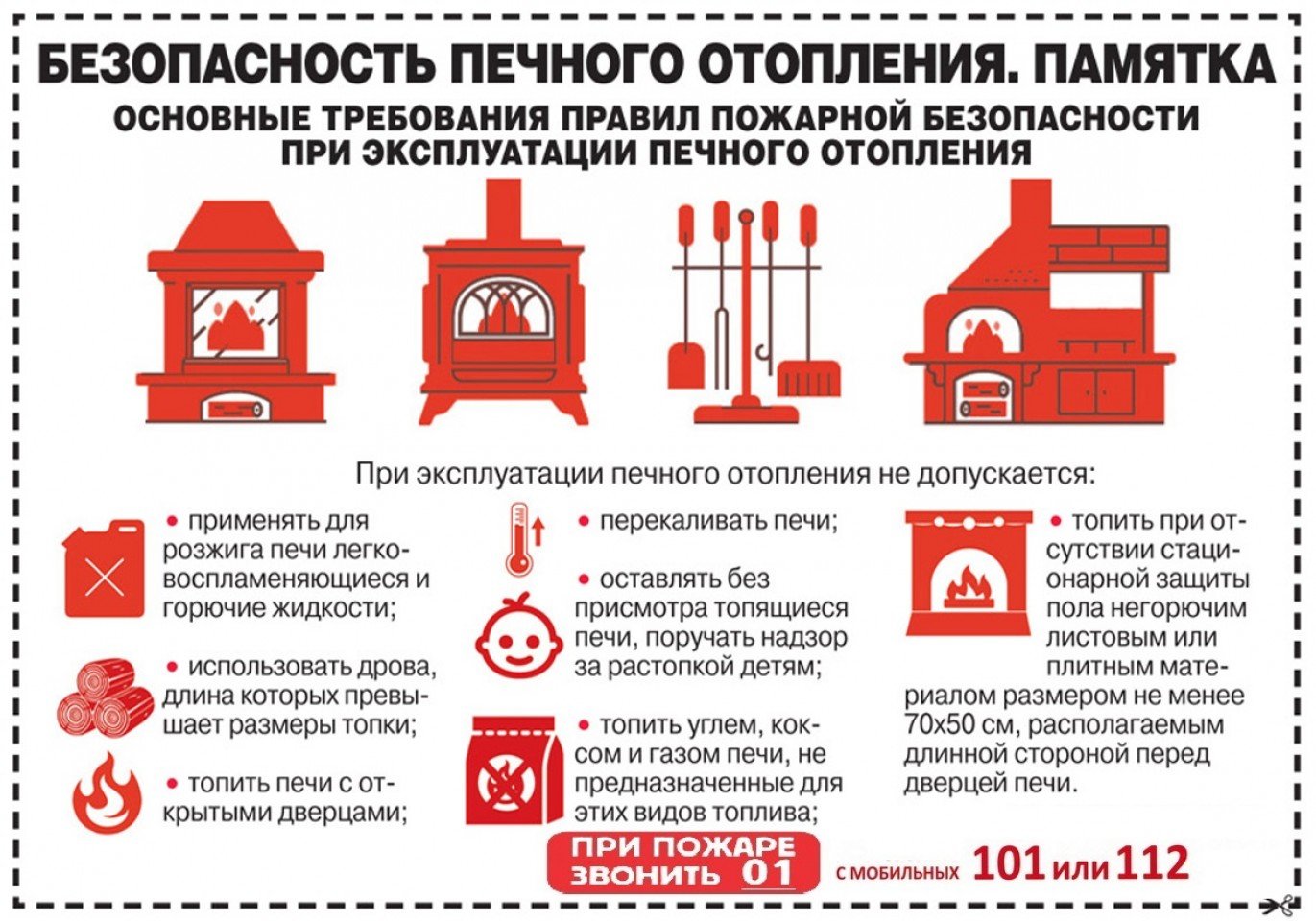 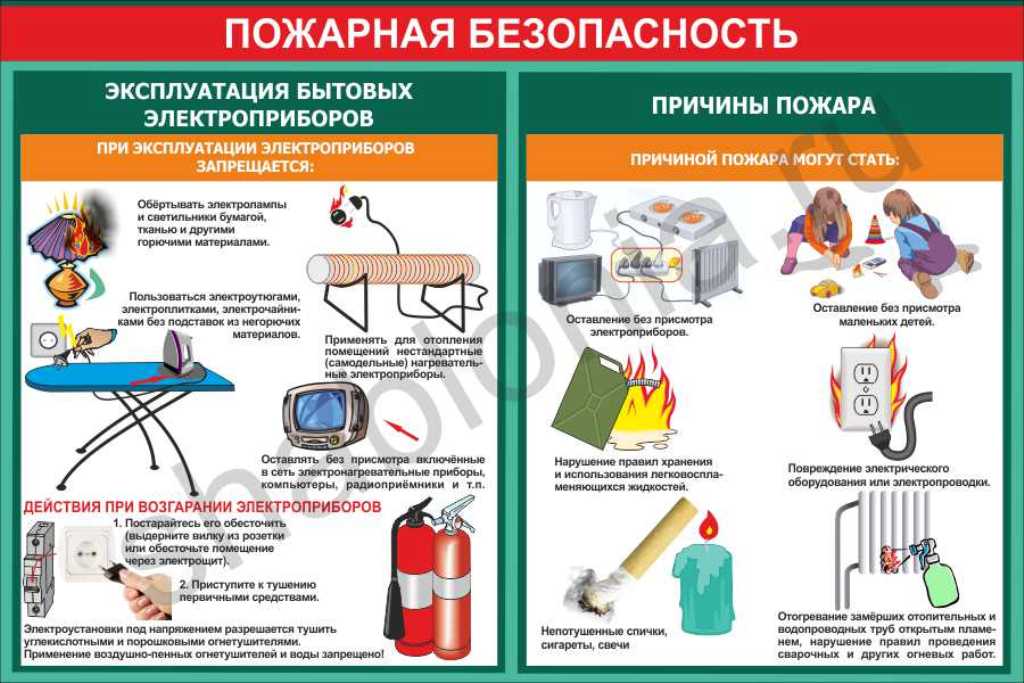 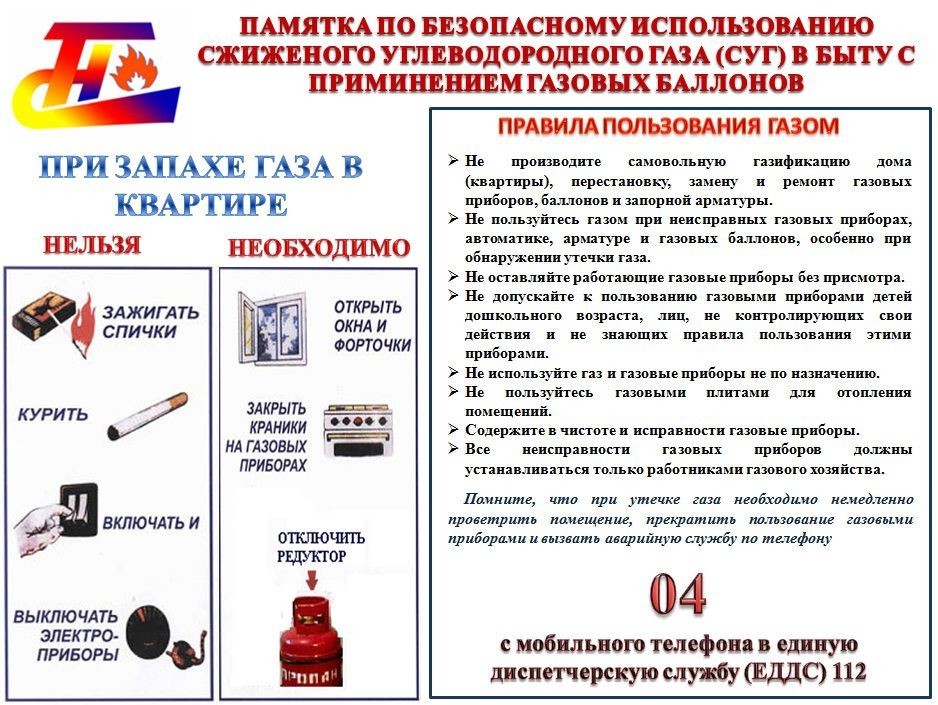 